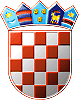        REPUBLIKA HRVATSKASISAČKO-MOSLAVAČKA ŽUPANIJA	     GRAD SISAK              GRADSKO VIJEĆE                                        p.p. 910KLASA: 023-05/13-01/18URBROJ: 2176/05-02-16-17Sisak, 15. travnja 2016.Temeljem članka 12. Poslovnika Gradskog vijeća  Grada Siska («Službeni glasnik Sisačko-moslavačke županije«,  broj 12/09, 20/09, 9/10, 4/13, 6/13-pročišćeni tekst, 11/13 i 13/13),SAZIVAM18. sjednicu Gradskog vijeća Grada Siska koja će biti održana 22. travnja 2016. godine (petak)  s početkom u 10,00 sati u  Gradskoj vijećnici, Sisak, Rimska 26 	Za sjednicu predlažem  sljedećiDNEVNI REDUsvajanje zapisnika sa 17. sjednice Gradskog vijeća Grada Siska,Izvješće Mandatne komisije o prestanku mirovanja mandata i nastavljanju s obnašanjem dužnosti člana predstavničkog tijela,Izvjestitelj: Milan Ivanković, predsjednik Mandatne komisijePrijedlog zaključka o prihvaćanju polugodišnjeg Izvješća o radu gradonačelnice za razdoblje srpanj-prosinac 2015. godine,Predlagateljica: Kristina Ikić BaničekPrijedlog godišnjeg izvještaja o izvršenju Proračuna Grada Siska za 2015. godinu,Predlagateljica: Kristina Ikić BaničekPrijedlog odluke o raspodjeli rezultata poslovanja Grada Siska za 2015. godinu,Predlagateljica: Kristina Ikić BaničekPrijedlog programa „Sisački poduzetnik 2016.“,Predlagateljica: Kristina Ikić BaničekPrijedlog zaključka o usvajanju Izvješća o izvršenju Programa održavanja komunalne infrastrukture u Gradu Sisku u 2015. godini,Predlagateljica: Kristina Ikić BaničekPrijedlog zaključka o usvajanju Izvješća o izvršenju Programa gradnje objekata i uređaja komunalne infrastrukture na području Grada Siska za 2015. godinu,Predlagateljica: Kristina Ikić BaničekPrijedlog programa o izmjenama Programa održavanja komunalne infrastrukture u Gradu Sisku u 2016. godini,Predlagateljica: Kristina Ikić BaničekPrijedlog programa o izmjenama Programa javnih potreba u sportu Grada Siska u 2016. godini,Predlagateljica: Kristina Ikić BaničekPrijedlog programa o izmjenama i dopunama Programa javnih potreba za civilno društvo, branitelje i mlade Grada Siska u 2016. godini,Predlagateljica: Kristina Ikić BaničekPrijedlog odluke o izmjeni Odluke o komunalnim djelatnostima,Predlagateljica: Kristina Ikić BaničekPrijedlog odluke o pretvaranju potraživanja Grada Siska u suvlasnički udjel u kapitalu trgovačkog društva Sisački vodovod d.o.o.,Predlagateljica: Kristina Ikić BaničekPrijedlog zaključka o usvajanju Izvješća o provedbi Plana gospodarenja otpadom Grada Siska za 2015. godinu,Predlagateljica: Kristina Ikić BaničekPrijedlog odluke o kupnji nekretnine u vlasništvu trgovačkog društva Badel d.o.o.,Predlagateljica: Kristina Ikić BaničekPrijedlog odluke o radnom vremenu u ugostiteljstvu,Predlagateljica: Kristina Ikić BaničekPrijedlog odluke o izmjeni Odluke o osnivanju Komisije za prostorno uređenje, zaštitu okoliša i spomenika kulture, urbanizam, arhitekturu i graditeljstvo,Predlagatelj: Marko Radanović, predsjednik Odbora za izbore i imenovanjaPrijedlog odluke o izmjeni Odluke o osnivanju Komisije za određivanje imena ulica i trgova,Predlagatelj: Marko Radanović, predsjednik Odbora za izbore i imenovanjaPrijedlog odluke o kriterijima, mjerilima i načinu financiranja decentraliziranih funkcija osnovnog školstva u Gradu Sisku u 2016. godini,Predlagateljica: Kristina Ikić BaničekPrijedlog plana rashoda za nabavu proizvedene dugotrajne imovine i dodatna ulaganja na nefinancijskoj imovini u osnovnim školama Grada Siska u 2016. godini,Predlagateljica: Kristina Ikić BaničekPrijedlog odluke o davanju prethodne suglasnosti na Prijedlog izmjene i dopune Statuta Dječjeg vrtića Sisak Stari,Predlagateljica: Kristina Ikić BaničekPrijedlog odluke o izmjeni Odluke o imenovanju članova Školskog odbora Osnovne škole Galdovo,Predlagateljica: Kirstina Ikić BaničekPrijedlog statutarne odluke o izmjeni Statuta Grada Siska,Predlagateljica: Kristina Ikić BaničekPrijedlog odluke o izmjeni i dopunama Odluke o javnim priznanjima Grada Siska,Predlagatelj: Ivica Rendulića)   Prijedlog odluke o dodjeli „Nagrade Grada Siska“ kao nagrade za životno djelo      Đurđici Vuković,      Predlagatelj: Borislav Curić, predsjednik Odbora za javna priznanjaPrijedlog odluke o dodjeli „Nagrade Grada Siska“ kao godišnje nagrade za 2015. godinu Vladimiru Pajtlaru,Predlagatelj: Borislav Curić, predsjednik Odbora za javna priznanjaPrijedlog odluke o dodjeli „Nagrade Grada Siska“ kao godišnje nagrade za 2015. godinu VA L.I.P.E.,Predlagatelj: Borislav Curić, predsjednik Odbora za javna priznanjaPrijedlog odluke o dodjeli Pohvale Grada Siska Zijadu Fuki,Predlagatelj: Borislav Curić, predsjednik Odbora za javna priznanjaPrijedlog odluke o dodjeli Pohvale Grada Siska Ivici Vuletiću,Predlagatelj: Borislav Curić, predsjednik Odbora za javna priznanjaPrijedlog odluke o dodjeli zahvalnice Grada Siska Marini Kasa,Predlagatelj: Borislav Curić, predsjednik Odbora za javna priznanjaPrijedlog odluke o dodjeli zahvalnice Grada Siska Ireni Barišić Milunić,Predlagatelj: Borislav Curić, predsjednik Odbora za javna priznanjaPrijedlog odluke o dodjeli zahvalnice Grada Siska Dječjem vrtiću Sisak Novi,Predlagatelj: Borislav Curić, predsjednik Odbora za javna priznanjaa)   Prijedlog odluke o dodjeli „Nagrade Grada Siska“ kao nagrade za životno        djelo Vladimiru Pajtlaru,      Predlagateljica: Kristina Ikić Baničekb)  Prijedlog odluke o dodjeli „Nagrade Grada Siska“ kao godišnje nagrade za      2015. godinu Predragu Sekuliću,      Predlagateljica: Kristina Ikić BaničekPrijedlog zaključka o objavi bruto iznosa naknada za rad vijećnika Gradskog vijeća Grada Siska, svih članova radnih tijela Gradskog vijeća Grada Siska, radnih tijela gradonačelnice, upravnih vijeća ustanova kojima je osnivač Grad Sisak, nadzornih odbora trgovačkih društava u vlasništvu i suvlasništvu Grada Siska i bruto iznosa naknada za rad kod svih korisnika proračunskih sredstava Proračuna Grada Siska.Predlagatelj: Miljenko ŽamarijaSukladno članku 74. Poslovnika Gradskog vijeća Grada Siska  («Službeni glasnik Sisačko-moslavačke županije«, broj 12/09, 20/09, 9/10, 4/13, 6/13-pročišćeni tekst, 11/13 i 13/13), molimo vijećnike da, ako ne mogu prisustvovati sjednici Vijeća, o tome obavijeste predsjednika Vijeća ili zaposlenike koji obavljaju stručne i administrativne poslove Vijeća na brojeve telefona 510-105, 510 124, 510 170.                                                                                            PREDSJEDNIK                                                                                               Ivan Đumbir